花蓮縣立宜昌國民中學110學年度第一學期七年級國文科第三次段考試題命題教師：韓文元老師　　　　　　　　　　　　班級：　　座號：　　姓名：　　　　　　手寫25分  【請將一、二大題用黑色原子筆直接寫於此答案卷上】一、國字注音：每題1分，共12分二、閱讀問答題：第1題4分，2-4題各3分，共13分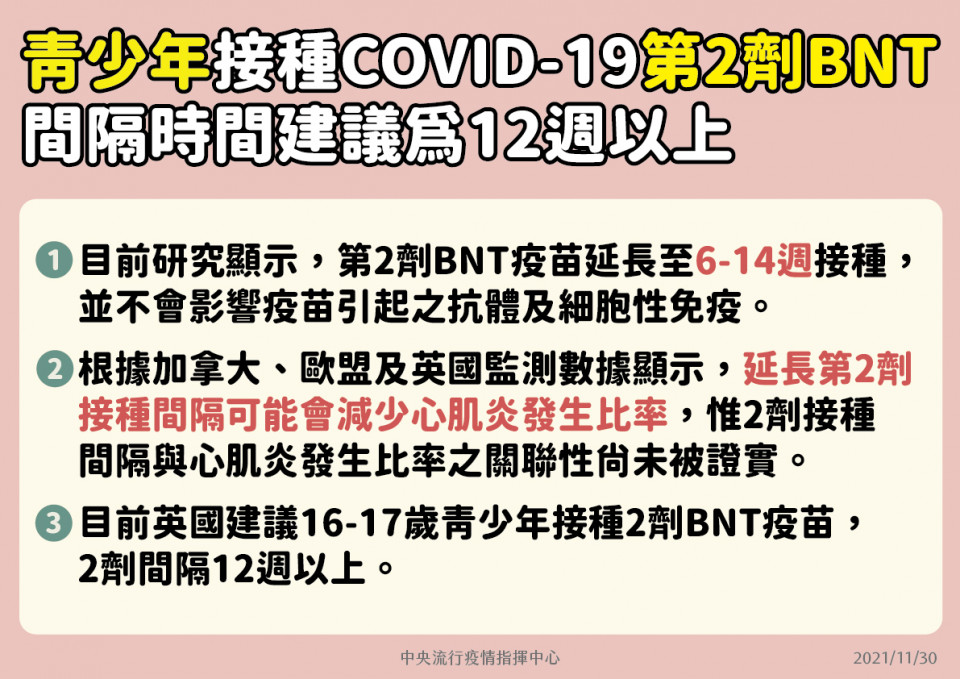 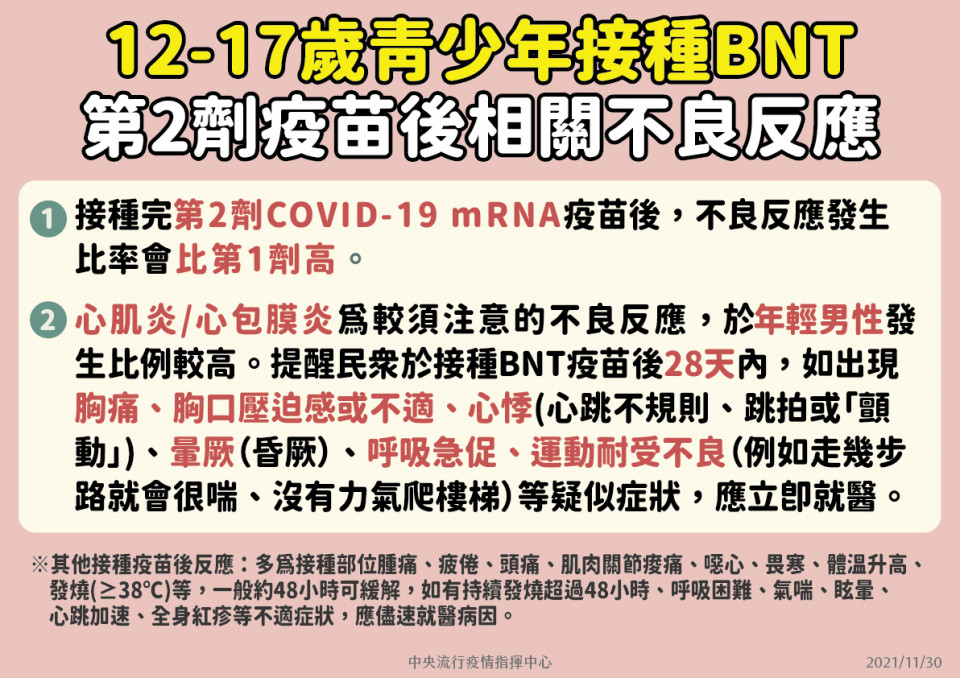 1.根據上圖，請問發布此接種建議的政府單位為何？2.根據上圖，請問青少年接種第二劑BNT疫苗之後，若有何種不良反應，應立即就醫？【請至少寫出一項】3.根據上圖，請問青少年接種第二劑BNT疫苗之後，若有發燒，需達到何種條件才需儘速就醫？4.根據上圖，若丹丹擔心接種第二劑會發生心肌炎，請問何種施打方式可能會減少心肌炎發生的狀況？三、單選題：1-32題，每題1.5分，共48分（　）1.下列解釋何者正確？(A)物換星移：物品交換，星球移動 (B)嘆為觀止：感嘆人生所見不夠廣闊 (C)傾囊：表示竭盡所有           (D)浩浩蕩蕩：形容人品光明磊落。（　）2.「蓋一癩蝦蟆也」句中「蓋」字的意思為何？(A)似乎是 (B)應該是 (C)原來是 (D)或許是。（　）3.新聞記者在播報內容時，偶爾會有讀音錯誤的狀況，請判斷下列各記者所播報的內容中，何者「」內的字讀音正確？(A)這次家庭糾紛，是王里宏的演藝生涯轉「捩」點，讓他聲勢大挫：ㄌㄧㄝˋ(B)荒「謬」的網路傳聞，請民眾務必查證，避免再次散播而觸法：ㄇㄧㄠˋ(C)歹徒在犯案後，常「偽」裝成路人，躲在人群中觀看：「ㄨㄟˇ」 (D) 這次的跨年煙火「絢」麗奪目，搭配現場演奏的音樂，大受好評：ㄒㄩㄣˊ。（　）4.下列選項中，何者「」內用字皆正確？(A)為國捐「驅」／亦步亦「趨」／並駕齊「軀」 (B)「歷」久彌新／行事「曆」／履「曆」表 (C)不「勘」一擊／「堪」測地形／情何以「堪」 (D)「樸」實無華／飛蛾「撲」火／待琢「璞」玉。（　）5.以下為710班今天的造句練習，請選出何者的成語運用最為正確？(A)曾在大地震中受過創傷的小文，只要看到東西晃動，立刻「風聲鶴唳」的衝到空曠處 (B)網路訊息的散播速度驚人，當紅偶像所做的助人善舉，在「眾口鑠金」下，馬上就會傳　　　 遍世界各地 (C)這家小吃店用料道地，他們剛出爐的「燙手山芋」，總能吸引顧客大排長龍(D)對於未來的升學方向，許多學生仍無明確目標，已「有所希冀」。（　）6.下列各選項中的兩個成語，何組意義最為接近？(A)近在咫尺／咫尺天涯 (B)潛移默化／默默無聞 (C)脫穎而出／毛遂自薦 (D)臨陣磨槍／臨渴掘井。（　）7.下列「」中的詞語，何者替換後意思不同？(A)警察辦案時若沒有弄清「來龍去脈」，就可能誤判情勢，抓錯犯人：前因後果(B)看著別人已找到幸福歸宿，隻身一人的潘恩，時常「顧影自憐」：思前想後 (C)諼諼為了在小說界「出人頭地」，時時把握時間創作，磨練自己的文筆：嶄露頭角 　　　(D)關於宗敏的練習排位戰計畫，不管別人怎麼問，他都「三緘其口」：默不作聲。（　）8.兒時記趣一文，作者主要藉由哪兩種能力來獲得樂趣？　　　(A)創新力／觀察力 (B)觀察力／想像力 (C)想像力／戰鬥力 (D)戰鬥力／創新力。（　）9.沈復在兒時記趣文中，藉由觀察和想像而得到許多樂趣，下列何者不是他所觀察而想像　　　　　得來？　　　(A)觀察蚊子，想像成鶴 　　　　　　　　(B)觀察土石，想像成山丘、山谷 　　　(C)觀察二蟲打鬥，想像成拔山倒樹的巨怪 (D)觀察叢草，想像成樹林。（　）10.兒時記趣一文以什麼主題貫串全文？　　　(A)觀察昆蟲之美 (B)優游自然生態 (C)勇於伸張正義 (D)體會物外之趣。（　）11.「二蟲盡為所吞」句中的「為」字，與下列哪一個選項中「為」字的意思相同？　　　(A)譬如「為」山，未成一簣 (B)「為」善不欲人知　　　(C)以叢草「為」林　　　 　(D)萬物皆非我所有，只「為」我所用。（　）12.有關兒時記趣的寫作手法，下列何者正確？(A)全文以「第一人稱」的觀點描寫作者的童年趣事 (B)「龐然大物，拔山倒樹而來」以倒反法諷刺癩蝦蟆跌進草叢的窘樣 (C)全文夾敘夾議，以作者親身經歷說明如何培養觀察力 (D)作者運用擬人法來寫周遭的花草，使其活靈活現。（　）13.下列選項中的主語，何者和其它三者不同？(A)昂首觀之 (B)舌一吐而二蟲盡為所吞 (C)作青雲白鶴觀 (D)為之怡然稱快。 （　）14.「夏蚊成雷，私擬作群鶴舞空，心之所向，則或千或百，果然鶴也。」句中的「千」、「百」皆是虛數，只是表達數量的多寡，下列選項「」中何者也是此種用法？(A)「一」面之交 (B)一石「二」鳥 (C)舉一反「三」 (D)三催「四」請。（　）15.琹涵在朋友相交一文中，認為朋友往來最重要的是什麼？(A)與子偕老 (B)互助互利 (C)惺惺相惜 (D)誠信以待。（　）16.若要符合琹涵願傾心以交的「友直、友諒、友多聞」類型，下列何者的特質會是琹涵希望可結交的朋友呢？(A)大雄：把朋友看得很重，樂於分享，只要有好東西就不藏私 (B)哆拉欸夢：上知天文，下知地理，說話旁徵博引，總能使人信服 (C)靜香：具同理心，利用課餘四處做志工，與人為善 (D)小夫：辯才無礙，說話滔滔不絕，巧言不止。（　）17.下列歌詞皆與朋友交往有關，請問何者最接近「莫逆於心」的朋友之情呢？(A)祝福：不要問，不要說，一切盡在不言中，這一刻，偎著燭光，讓我們靜靜地度過(B)分享：與你分享的快樂，勝過獨自擁有，至今我仍深深感動，好友如同一扇窗，能讓視　　　　 野不同 　　　(C)情比姊妹深：為夢想犧牲，有時心灰意冷，晴一陣，雨一陣，很慶幸我們一起撐 　　　(D)那些花兒：那片笑聲讓我想起我的那些花兒，在我生命每個角落靜靜為我開著，我曾以　　　　 為我會永遠守在他身旁，今天我們已經離去在人海茫茫。（　）18.根據朋友相交一文，作者對君子與小人交友之道的敘述，下列何者正確？（　）19.關於音樂家與職籃巨星一文的寫作手法，下列敘述何者正確？(A)採用夾敘夾議的寫法，藉事例以說理 (B)藉作者的人生經驗，評論魯賓斯坦與麥可．喬丹的巔峰時刻 (C)詳述魯賓斯坦的人生經歷，再簡述麥可．喬丹的名言，作為說理例證 (D)全文以音樂家、職籃巨星的不同領域特徵，說明天生我才必有用。（　）20.王溢嘉在音樂家與職籃巨星一文中，所論述魯賓斯坦與麥可．喬丹兩人最大的共通點為何？(A)天資聰穎 (B)自視甚高 (C)苦練有成 (D)家境富裕。（　）21.「君子求諸己，小人求諸人。」根據這句話，君子不同於小人的特質是下列何者？　　　(A)反躬自省　(B)旁徵博引　(C)淡泊名利　(D)樸實無華。（　）22.根據藍色串珠項鍊一文，關鍵物「藍色串珠項鍊」對故事中角色所代表的意義何者正確？(A)琴．格雷斯藉此物對媽媽表示懷念 (B)彼得對已故戀人的思念 (C)人們對彼得祖父留下古董店的紀念 (D)琴．格雷斯的姊姊終於找到媽媽的遺物。（　）23.在藍色串珠項鍊一文中，作者運用「鎮上最孤獨的人、冬日下午、店裡很陰暗、冷冷的看著這位小顧客、面無表情」等文字，想要呈現何種氛圍？(A)男主角對顧客不屑一顧  (B)古董店的生意瀕臨倒閉 (C)男主角正處於人生低潮  (D)女主角總在陰冷的冬天出現。（　）24.在藍色串珠項鍊一文中，當琴．格雷斯的姊姊到了彼得店裡後，彼得的眼神不再冷漠，其原因最可能是下列何者？(A)姊姊優雅的談吐引起彼得愛慕 (B)受到姊姊樂觀開朗性格的影響 (C)姊姊補足了妹妹買項鍊的金額 (D)姊姊的金髮藍眼與前女友相似。（　）25.下列何句廣告詞，沒有使用到誇飾法來販賣商品？(A)冷氣廣告：冷到北極熊都需要蓋棉被(B)醬油廣告：一家烤肉萬家香(C)洗面乳：我的臉好油，油到可以煎蛋了 (D)飲料：殺檸檬是不道德的。（　）26.「願意比別人花更多的心血去練習，使它成為一種良好的習慣，那麼有一天物換星移，情況變得對自己有利時，這種良好的習慣就更能使你脫穎而出。」下列何者可闡述這段文字之意？(A)愚昧從來沒有給人帶來幸福；幸福的根源在於知識 (B)弱者等待時機，強者創造時機 (C)今天所做之事勿候明天，自己所做之事勿候他人 (D)成功的機會是留給做好準備的人。（　）27.下列關於朋友的類型，何者敘述正確？(A)小展和小賢在國中籃球隊認識，發現彼此興趣相投，高中的時候又同班，是同窗共硯的「一面之交」(B)畢業十年之後，峰凱和韓老師在音樂會中相遇，發現相差三十歲的兩人竟有共同嗜好和聊不完的話題，因此結為「忘年之交」　　　(C)韶彤和玉涵每天都會說上幾句話，假日更是結伴同遊，兩人親如姊妹、彼此鼓勵，可說　　　　 是「點頭之交」最好的典範　　　(D)這學期轉來的子蓉，和建昇從小就認識，也讀同一所幼稚園、小學，雖然多年沒見，兩　　　　 人卻是感情極佳的「泛泛之交」。（　）28.下列各文句，何者並沒有運用「想像力」做描述？　　　(A)春雨過後，太陽出來了，一片晴朗。整個世界像剛洗過似的，特別清爽，空氣十分新鮮，　　　　 呼吸一口，甜絲絲的，像喝了蜜一樣 　　　(B)夏天，在瓜地裡，只見萬里晴空。飄浮著幾朵淡淡的白雲。到了中午，人們熱得受不了了，一個個汗流浹背，氣喘吁吁，只好到樹陰下去乘涼 　　　(C)深秋，樹葉枯黃了，紛紛揚揚地落在地上，像鋪上了一層黃地毯，惟有雞冠花不忍謝去，頗有獨立寒秋的味道　　　(D)初冬，像一位美麗的、高貴的、矜持的公主，舞動著她那神奇的面紗，送來陣陣凜冽的寒風。（　）29.下列文句，何者沒有冗言贅字？ 　　　(A)這餐館的鮮肉水餃皮薄餡多，難怪不得店裡座無虛席 　　　(B)父親是那種善於隱掩藏情感的人，哀喜往往不形於色 　　　(C)謊言是化過妝扮的魔鬼，讓人在無意間就掉進它的陷阱　　　(D)小孩高聲朗讀童話故事，稚嫩的童音吸引所有人的注意。（　）30.「用高音笛的指法來吹中音笛，其實是可以的，只是會降半音而已！所以一樣的指法會　　　　造成音調之別，簡單的說，如果高音笛全按，叫低音Do，中音笛要吹出和高音笛一樣的低音Do，必須按後面加上前面左手的那3個孔。」上完音樂課，江江對於這段話所做的分析，請問下列何者正確？ 　　　(A)高音笛和中音笛要吹出低音Do時指法相同 (B)高音笛比中音笛高了八度音 　　　(C)高音笛和中音笛指法不同 　　　　　　　 (D)只有低音Do指法不同，其它皆相同。（　）31.下列關於太魯閣的敘述，何者最具有「動態感」？　　　(A)清水斷崖：海崖地形是清水斷崖最大的特色，只見山壁從深海以幾近垂直之姿矗立，形　　　　成連綿的山峰，其中最高的是清水山，海拔2408公尺 (B)綠水步道：走進步道，就進入森林，先是看到幾棵梅樹、枇杷樹夾雜在血桐、構樹這些　先驅樹種中，可見這裡曾是一片耕地，廢耕後一些先驅性樹種成長茁壯，混生在果樹中 (C)迷霧森林：「霧林帶」並不是任何地方都會出現的，它生成的條件必須要有山有海，而　且山與海的距離要夠近 　　　(D)水簾洞：幽暗的山洞裡，冰涼的山泉水從上頃洩而下，形成一面白色的水簾，而且力道　　　　 遒勁，直接衝擊到地面，霹靂啪啦的水聲迴盪在山洞裡，愈靠近水簾，聲勢愈驚人。（　）32.「一人新育女，有以二歲兒來作媒者，其人怒曰：『我女一歲，渠兒二歲，若吾女十歲，渠兒二十歲矣，安得許此老婿？』妻聞之曰：『汝誤矣，吾女今年一歲，明年更與彼兒同庚，如何不許？』」根據本文，下列關於文中夫妻的說明何者正確？　　　(A)文中夫妻共有四名兒女，分別為一歲、二歲、十歲、二十歲　　　(B)有人給他們的新生女兒作媒，但妻子認為明年的年紀才適合許親　　　(C)丈夫考量孩子的結婚年紀時，誤把加法當作乘法計算　　　(D)妻子認為，明年出生的女兒就會和提親的對方孩子同年。四、閱讀測驗：33-42題，每題1.5分，共15分東晉的大詩人陶淵明，曾寫過一篇名為殞盜的短篇小說，全篇僅二十五個字，恐怕是我國現存的古代最短的小說了。
　　「蔡裔有勇力，聲若雷震。嘗有二偷入室，蔡拊床一呼，二盜俱殞。」＊拊：拍打。／殞：死亡。（　）33.殞盜這篇小說與一般小說相較，缺少哪一部分？　(A)對話 (B)結局 (C)人物、情節 (D)地點。（　）34.根據此文，「二盜俱殞」的原因為何？　為僕人所殺 (B)被判刑斬首 (C)被巨聲震驚而死 (D)被床壓死。【後面還有題目】面臨世紀大災難，全世界都看到了日本人民展現患難相扶持、安靜守秩序的群我倫理社會，目前就讀政大企管研究所的日本留學生松崗志保就表示，從出生就生活在倫理教育的社會中，她回憶起小時候住家附近社區失火，在漫長的重建期間，雖然彼此間沒有親戚關係，但鄰居們都輪流邀請受災戶到自己家裡居住，發揮人飢己飢的互助愛精神。 
　　最近國際媒體最關切的話題，莫過日本大地震，同時對日人冷靜應對災變並迅速恢復城市秩序的速度嘖嘖稱奇，政治大學企管系與信義房屋16日舉辦一場的「與成功有約的六堂倫理教育課」，包括經濟部長施顏祥也受邀出席，而在日本擁有分公司的趨勢科技董事長張明正、信義房屋董事長周俊吉，也以企業經理管理及自身經驗，找出應向日本學習的「群我倫理」、「職場倫理」及「社會倫理」等三件事。 
　　來台念研究所的松崗志保也特別分享她的經驗表示，她從出生就生活在倫理教育的社會中，除了社區輪流邀請火災受災戶到自己家裡住以外，還有日本小學生的慈善捐款、與環保相關的捐款，以及學校會發給鳥類的圖案貼紙，讓小朋友戴在頭上，每個小學生的頭上都有貼紙，大家更將這視為榮譽的象徵，讓學童從小就養成融入群我倫理教育，自然建構成有倫理秩序的社會。 
　　信義房屋董事長周俊吉也透露此次日本發生地震時，信義房屋東京辦公室的日籍同仁們不是爭先恐後的逃命，反而是先安撫台灣來的同事們不要驚慌，照著指示、井然有序的離開辦公大樓，事後也立即聯繫台灣客戶，回報東京的現況及物件狀況，讓客戶安心。 
　　周俊吉也特別指出一則新聞報導，災民在便利商店安靜的排隊購買物資，記者問其中一位災民為何只買一條麵包？災民的回答是，如果他多買，其它人就買不到了，以及在疏散人群時，雖然路上大塞車，民眾都相當守秩序，不會霸佔路肩，也不會亂按喇叭，讓周俊吉深刻感受到日本所展現的高度的社會倫理秩序。強震見證「群我倫理」！日本人的互助愛　無情天災奪不走　今日新聞網（　）35.文中提及，可向日本學習的三件事不包含何者？　　　(A)環境倫理 (B)社會倫理 (C)群我倫理 (D)職場倫理。（　）36.根據上文，請問日本人的群我倫理、互助愛的養成，主要歸因於何者？　　　(A)制度的完整及訓練有效率        (B)耳濡目染的生活教育　　　(C)從環保意識的養成擴大至社會    (D)利用災難激發同情心（　）37.文中「災民在便利商店安靜的排隊購買物資，記者問其中一位災民為何只買一條麵包？　　　　　災民的回答是，如果他多買，其它人就買不到了。」請問這位受訪者的回答發揮了什麼精　　　　神？(A)人溺己溺  (B)父母唯其疾之憂  (C)飲水思源  (D)人之將死，其言也善。人生的快樂，要靠自己去尋找。快樂不是廉價品，不願付出相當代價的人，絕對無法獲得真正的快樂。每天一大早醒來，就對自己說：「我是個有價值的人：我的人生價值是表現在今天的工作上面。我要圓滿的過這一天，使每一分秒的時間都有價值。我要高高興興做每一件事，把我本分中的工作做到盡善盡美。我要從我的行動中肯定自我，獲得自信。」培養快樂的心胸是人生的重要責任。因為人不快樂，不但減低了工作效率，無形中也折損了個人的健康和壽命，對本身與社會來說，都是一種損失。西方哲人華特說得好：「生活中最大的快樂，是做別人認為你做不到的事。」培根也說：「最快樂的事莫過於為其所當為。」這兩句名言值得我們深深體會。　　　　　　　　　　　　　　　　　　　　　　　　　　　　　　　　　     勵志小品（節錄）宋瑞（　）38.上文告訴我們要如何才能獲得真正的快樂？(A)無所求 (B)心平氣和 (C)付出代價 (D)忍辱負重。（　）39.根據本文，作者對於自己分內的工作是採取什麼樣的態度？(A)得過且過 (B)今日事今日畢 (C)量力而為 (D)做到盡善盡美。（　）40.上文提到人生的重要責任，是在培養什麼？ (A)努力鑽營 (B)快樂心胸 (C)高尚氣質 (D)超脫世俗。親愛的阿靖：在大學的課堂上，有一群與你差不多年紀，將成年而未成年的學生，做為他們的導師，每個星期我們總要討論一個話題。那一天，他們將題目寫在黑板上：「學歷與專長，到底哪一項更重要？」學歷與專長當然都重要，但，實在比不上一件最重要的事，那就是自己的天賦與愛好。學歷或者是專長，都可以藉由訓練而達到，但是天賦啊，是那麼神奇的，生下來就具備的魔力。我清楚記得自己小時候，可以安靜坐一、兩個小時，眺望山上那叢竹林彎腰的姿態，彷彿它們聆聽著什麼趣味的事，東倒西歪的笑個不停。其他的孩子忙著跳雨後的水坑，將水濺得好高，我嗅聞著雨後大地豐富的各種氣味，感到迷醉。那時候，並不知道發獃其實也是一種天賦，一種愛好。我能觀察，還能表述，二十年後，等我真正成為一個寫作者，才明白這就是所謂的天賦。找到天賦並沉浸其中，自然生出一種專注。做著自己愛好的事，不管多累都置身天堂，充滿喜悅的情緒。當我專注地在稿紙上寫著每個字，當我看見故事中的人物直立起來，笑著、愛著、傷害彼此、悲傷的哭泣，便再也停不下來，日以繼夜的寫下去。我忘了手腕的疼痛；忘了疲憊；忘了自己。親愛的阿靖，那天下課之後，我不免有點擔心，學生們問的不是學歷與專長嗎？我為什麼不談學歷也不談專長，而跟他們談天賦和專注呢？他們出的是選擇題，我為什麼給了申論的答案呢？因為我後來發現，天賦和專注才是一切的根本啊。「如果沒什麼天賦，又該怎麼辦？」你也許會這麼問。李白說得好：「天生我才必有用」，不知道他寫這首詩的時候，是喝醉的還是清醒的狀態？但，這句話是真理。每個人都有天賦，只是有些人終其一生沒發現罷了。小時候的我，也不覺得自己有什麼天賦的，發獃，哪能算是一種天賦啊？後來才明白，這天賦是立體而深邃的，一層層挖掘下去，一點點堆砌成現在的這個我。那麼，開始發掘自己的天賦吧，探測的方式很簡單，那些能令你深情一往、十分專注的事物，嫌疑最大。　　　　　　　　　　　　　　　　　　　　　　　　　         □□才是王道 節選　張曼娟（　）41.根據上文，下列敘述何者正確？(A)學生問了學歷與專長哪一項重要，而老師直接點出了其中的區別 (B)阿靖在課堂討論中並未明白，因此老師再寫了一封信回答 (C)文中以「天生我才必有用」，解釋了培養專長的重要性 (D)順著已有的天賦專注其中，慢慢會堆疊出未來的自己。（　）42.題目中的□□最有可能填入下列何者？(A)專注 (B)學歷 (C)人生 (D)立志。【試題結束，請再檢查一次】花蓮縣立宜昌國民中學110學年度第一學期七年級國文科第三次段考試題答案1.土礫為「ㄏㄨㄛˋ」：2. 「ㄐㄩㄢˋ」永：3.綢「ㄇㄡˊ」：4.鬼「ㄙㄨㄟˋ」:5.「ㄑㄩㄢˊ」釋：6.打「ㄧㄤˊ」：7.「藐」小微物：8.凹「凸」不平：9.「崇」拜： 10.「拚」命：11.不「逾」規矩：12.土「礫」：君子小人(A)和朋友形影不離和朋友若即若離(B)對朋友不拘小節，樂於分享對朋友斤斤計較，禮尚往來(C)相處時以牙還牙，以眼還眼相處時以禮相待，以貌取人(D)待友誠信坦蕩待友虛偽遮掩題號123456789101112131415答案CCADADBBCDDABDD題號161718192021222324252627282930答案BADACABCDDDBBDC題號313233343536373839404142答案DCACABACDBDA